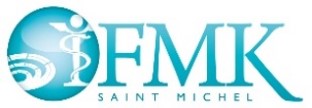 
INSTITUT DE FORMATION EN MASSO-KINÉSITHÉRAPIE SAINT-MICHEL
RENSEIGNEMENTS CANDIDATS EXTRA-COMMUNAUTAIREARTICLE 27NOM (+ nom d’usage le cas échéant) : Prénom 		Nationalité Date de naissance 	Lieu de naissance Courriel  @      Téléphone   Adresse postale DIPLÔME DE KINÉSITHÉRAPEUTE, titre ou certificat : Lieu : 			Année : Dossier à envoyer par mail à secretariatstmichel@ifmk.fr au plus tard le 12 février 2024 :  Merci de bien indiquer dans OBJET : « CANDIDATURE ART-27 NOM et Prénom »1) Feuille de renseignements complétée avec 1 photo d’identité2) Toutes les pièces demandées pour la composition du dossier :Photocopie d’une pièce d’identité en cours de validité.La photocopie de leur diplôme de masseur-kinésithérapeute ou un titre équivalent, le tout délivré et attesté par une autorité officielle compétente du pays qui a délivré le diplôme.Un relevé du programme des études suivies, précisant le nombre d'heures de cours par matière et par année de formation, le contenu et le nombre d'heures de chaque stage clinique effectué au cours de la formation dans les différents champs d'exercice de la kinésithérapie (musculo-squelettique ; neuromusculaire ; cardiorespiratoire, vasculaire et interne) ainsi que le dossier d'évaluation continue.Un curriculum vitae.Une lettre de motivation.Les dispositions du point c. ne s'appliquent pas aux candidats bénéficiant de la qualité de réfugié politique.Important : En cas d’admission, la traduction en français par un traducteur agréé auprès des tribunaux français de l'ensemble des documents prévus aux points b. et c. sera demandée.1/23) Les épreuvesLes épreuves de sélection sont au nombre de 3, une épreuve d’admissibilité et deux épreuves d’admission.AdmissibilitéL’épreuve d’admissibilité aura lieu le vendredi 1er mars 2024.Elle consiste en une épreuve écrite anonymisée comportant 5 questions de culture générale (prioritairement dans le domaine du sanitaire et social), d’une durée de 1h30, notée sur 20. Pour être admissible, le candidat doit obtenir une note au moins égale à 10 sur 20.AdmissionLes épreuves d’admission auront lieu le mardi 12 mars 2024Épreuve orale d’une durée de 30 minutes : entretien en langue françaiseUne mise en situation pratique portant sur un sujet de rééducation appliquée à une situation clinique (1h30 dont 30 minutes de préparation)4) Virement bancaire d’un montant de 200 € (RIB ci-joint)Toute inscription à la sélection est DÉFINITIVE et aucun remboursement ne pourra être exigé.Fait à 	Le    Date   	Signature précédée de la mention « lu et approuvé »2/2